บันทึกข้อความ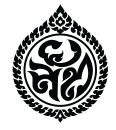 ส่วนงาน  กองสื่อสารองค์กร ฝ่ายอำนวยการและสื่อสารองค์กร		ที่  ฝอส.160004/110	 			วันที่	   1      กรกฎาคม  2565			เรื่อง	 รายงานผลการดำเนินงานของกองสื่อสารองค์กร ประจำเดือนมิถุนายน 2565 เรียน	หัวหน้ากองสื่อสารองค์กร	กองสื่อสารองค์กร ขอรายงานสรุปการปฏิบัติงานประจำเดือนมิถุนายน 2565 ดังนี้1. งานด้านสื่อสารผ่านช่องทางสื่อสารต่าง ๆ การสื่อสารภายในองค์กร (ตามเอกสารที่แนบมาพร้อมนี้)	1.1	ดำเนินการส่ง E-Mail ข่าว IQ NEWS CLIP ให้ผู้บริหาร จำนวน 90  เรื่อง	1.2	ประชาสัมพันธ์ข้อมูลช่องทางสื่อ Facebook “บ้านเราชาวยาสูบ” จำนวน 39 เรื่อง	1.3	ดำเนินการประชาสัมพันธ์ตามผังรายการเสียงตามสายการยาสูบแห่งประเทศไทย ประจำเดือนกรกฎาคม 2565 และจัดทำผังรายการ ประจำเดือนสิงหาคม 2565	1.4	ประชาสัมพันธ์ รักษาการแทนผู้ว่าการ (นายนพดล หาญธนสาร) เป็นประธานในพิธีจัดอบรมปฐมนิเทศและกล่าวโอวาทแก่พนักงานใหม่ เพื่อให้พนักงานรับทราบแนวนโยบาย โครงสร้างองค์กร แนวทางในการปฏิบัติงานที่ถูกต้อง ตลอดจนสวัสดิการและสิทธิประโยชน์ต่างๆ เป็นการสร้างแรงบันดาลใจให้เกิดความมุ่งมั่นทุ่มเทและมีความประทับใจต่อองค์กร ณ ห้องประชุม 1 ชั้น 3 ตึกอำนวยการ การยาสูบแห่งประเทศไทย สำนักงานใหญ่คลองเตย และถ่ายทอดสดไปยังห้องประชุม ชั้น 3 อาคาร B-01 การยาสูบแห่งประเทศไทย พระนครศรีอยุธยา ผ่านโปรแกรม Google Meet ในการนี้ เจ้าหน้าที่ฝ่ายทรัพยากรบุคคล ได้นำพนักงานใหม่เข้าสักการะพระภูมิเจ้าที่ (หลวงปู่ชัยมงคล) และรูปปั้น พลตรี หลวงชำนาญยุทธศิลป์ ที่พนักงาน ยสท. 
ให้ความเคารพนับถือ เมื่อวันที่ 1 มิถุนายน 2565	1.5	ประชาสัมพันธ์ ผู้อำนวยการฝ่ายการแพทย์ (แพทย์หญิงมนชนก สุวิชาญวรสิน) เป็นประธานในพิธีถวายพระพรชัยมงคล สมเด็จพระนางเจ้าสุทิดา พัชรสุธาพิมลลักษณ พระบรมราชินี เนื่องในโอกาสวันเฉลิมพระชนมพรรษา 3 มิถุนายน 2565 โดยมีคณะผู้บริหารและเจ้าหน้าที่ร่วมในพิธี ณ บริเวณโถงด้านหน้าห้องประชุม 1 ชั้น 3 โรงพยาบาลสวนเบญจกิติเฉลิมพระเกียรติ ๘๔ พรรษา เมื่อวันที่ 2 มิถุนายน 2565	1.6	ประชาสัมพันธ์ ผู้จัดการสำนักงานยาสูบบ้านไผ่ (นายเด่นพงษ์ จุรุฑา) นำพนักงานร่วมกิจกรรมเนื่องในโอกาสวันคล้ายวันเฉลิมพระชนมพรรษา 44 พรรษา สมเด็จพระนางเจ้าสุทิดา พัชรสุธาพิมลลักษณ พระบรมราชินี ณ สำนักงานยาสูบบ้านไผ่ เมื่อวันที่ 2 มิถุนายน 2565	1.7	ประชาสัมพันธ์ ผู้จัดการสำนักงานยาสูบนครพนม (นายสุริยา ศรีวังพล) นำพนักงานร่วมกิจกรรมเนื่องในโอกาสวันคล้ายวันเฉลิมพระชนมพรรษา 44 พรรษา สมเด็จพระนางเจ้าสุทิดา พัชรสุธาพิมลลักษณ พระบรมราชินี ณ สำนักงานยาสูบนครพนม เมื่อวันที่ 3 มิถุนายน 2565/...1.8 ประชาสัมพันธ์-2-	1.8	ประชาสัมพันธ์ ผู้จัดการสำนักงานยาสูบหนองคาย (นายชูชาติ ผลผักแว่น) มอบหมายให้พนักงานสำนักงานยาสูบหนองคายเข้าร่วมกิจกรรมเฉลิมพระเกียรติสมเด็จพระนางเจ้าฯ พระบรมราชินี เนื่องในโอกาสวันเฉลิมพระชนมพรรษา 3 มิถุนายน 2565 พิธีทำบุญตักบาตรถวายเป็นพระราชกุศล ณ พระอุโบสถวัดโพธิ์ชัย 
พระอารามหลวง พิธีถวายเครื่องราชสักการะและวางพานพุ่ม และพิธีถวายพระพรชัยมงคล ณ ศาลากลางจังหวัดหนองคาย เมื่อวันที่ 3 มิถุนายน 2565	1.9	ประชาสัมพันธ์ ผู้จัดการสำนักงานยาสูบเชียงราย (นายเจริญ อุทรา) นำคณะพนักงานเข้าร่วมกิจกรรม
จิตอาสาเฉลิมพระเกียรติสมเด็จพระนางเจ้าฯ พระบรมราชินี เนื่องในโอกาสวันเฉลิมพระชนมพรรษา 
3 มิถุนายน 2565 ร่วมกับจังหวัดเชียงราย ภายในบริเวณบ้านพักพนักงานยาสูบ เมื่อวันที่ 4 มิถุนายน 2565	1.10	ประชาสัมพันธ์ ฝ่ายบริการกลาง ได้ดำเนินการปรับปรุงภูมิทัศน์พื้นที่บริเวณด้านข้างตลาดนัดยาสูบ ตรงข้ามอาคารฝ่ายวิจัยและพัฒนา เพื่อความสวยงามและทัศนียภาพที่ดี ณ การยาสูบแห่งประเทศไทย สำนักงานใหญ่ คลองเตย เมื่อวันที่ 6 มิถุนายน 25651.11	ประชาสัมพันธ์ รองผู้ว่าการด้านใบยา (นายชัชชัย สิริรวีกูล) และผู้อำนวยการฝ่ายใบยา (นายสิทธิพร ก้อนแก้ว) ลงพื้นที่ควบคุมการรับซื้อและติดตามสภาวะการผลิต การตลาดและการรับซื้อใบยาของชาวไร่ พร้อมให้กำลังใจและรับฟังปัญหาจากพนักงาน ณ สำนักงานยาสูบบ้านไผ่ และโรงงานทำความสะอาดใบยาเตอร์กิชชนบท 
เมื่อวันที่ 6 มิถุนายน 25651.12	ประชาสัมพันธ์ พนักงาน ยสท.อยุธยา ร่วมบริจาคโลหิตกับหน่วยรับบริจาคโลหิตเคลื่อนที่ สภากาชาดไทย 
ณ โรงอาหาร อาคาร B-01 การยาสูบแห่งประเทศไทย พระนครศรีอยุธยา เมื่อวันที่ 7 มิถุนายน 25651.13	ประชาสัมพันธ์ จากศูนย์ ศปท.ยสท. เกี่ยวกับ แผนปฏิบัติการป้องกันการทุจริตของ 26 ส่วนงาน ประจำปีงบประมาณ 2565 (เดือน พฤษภาคม 2565) เมื่อวันที่ 7 มิถุนายน 25651.14	ประชาสัมพันธ์ รองผู้ว่าการด้านใบยา (นายชัชชัย สิริรวีกูล) และผู้อำนวยการฝ่ายใบยา (นายสิทธิพร ก้อนแก้ว) เป็นผู้ควบคุมการรับซื้อใบยาเบอร์เลย์ พร้อมมอบนโยบายและติดตามสภาวะการผลิต การตลาด ณ สำนักงานยาสูบเพชรบูรณ์ สถานีใบยานางั่ว และสถานีใบยาท่าพล เมื่อวันที่ 7 มิถุนายน 25651.15	ประชาสัมพันธ์ จากศูนย์ ศปท.ยสท. เกี่ยวกับ ข้อควรรู้ เกี่ยวกับ PDPA พระราชบัญญัติคุ้มครองข้อมูลส่วนบุคคล พ.ศ.2562 เมื่อวันที่ 9 มิถุนายน 25651.16	ประชาสัมพันธ์ ผู้อำนวยการสำนักงานสรรพสามิตภาคที่ 6 (นายวิศิษฐ วชิรวิรุฬห์) เป็นประธานเปิดโครงการอบรมหลักสูตร “การเพิ่มประสิทธิภาพการจัดเก็บภาษี การตรวจสอบภาษี และการป้องกันปราบปรามกระทำผิดกฎหมายสรรพสามิต ให้แก่เจ้าหน้าที่สรรพสามิตภาคที่ 6 จำนวน 200 ท่าน เพื่อป้องกันและปราบปรามบุหรี่ปลอมเครื่องหมายการค้าของการยาสูบแห่งประเทศไทย โดยมีหัวหน้ากองบริหารทั่วไป สำนักป้องกันบุหรี่ผิดกฎหมาย (นางรติรัตน์ วิโรจนชาติ) การยาสูบแห่งประเทศไทย เป็นวิทยากร 
ณ โรงแรมมหรรษนันท์ จังหวัดพิษณุโลก เมื่อวันที่ 9 มิถุนายน 25651.17	ประชาสัมพันธ์ จากกองบริการยานพาหนะ ฝ่ายบริการกลาง ได้ดำเนินการติดตั้งจอ LED แสดงตารางข้อมูลการใช้รถส่วนกลางของแต่ละส่วนงาน ณ บริเวณช่องกลาง ตึกอำนวยการ ยสท.คลองเตย เพื่ออำนวยความสะดวกให้กับผู้ใช้บริการ โดยจะเริ่มใช้งานในวันจันทร์ที่ 13 มิถุนายน 2565 เป็นต้นไป เมื่อวันที่ 10 มิถุนายน 2565/...1.18 ประชาสัมพันธ์-3-1.18	ประชาสัมพันธ์ รองผู้ว่าการด้านใบยา (นายชัชชัย สิริรวีกูล) มอบนโยบายและติดตามสภาวะการจัดหาใบยาแห้งเวอร์ยิเนีย ณ สำนักงานยาสูบเชียงราย เมื่อวันที่ 13 มิถุนายน 25651.19	ประชาสัมพันธ์ รองผู้ว่าการด้านใบยา (นายชัชชัย สิริรวีกูล) ลงนามบันทึกความเข้าใจว่าด้วยความร่วมมือ “โครงการพัฒนาใบยาสูบแบบออร์แกนิค เพื่อแปรรูปเป็นสารออกฤทธิ์ทางเภสัชกรรม และพัฒนาเป็นผลิตภัณฑ์ใหม่” กับ ประธานเจ้าหน้าที่บริหาร บริษัท เกษตรศิวิไลซ์ จำกัด (นายพีรธัช สุขพงษ์) เพื่อร่วมพัฒนาศักยภาพใบยาสูบให้เป็นวัตถุดิบเกษตรอินทรีย์คุณภาพสูง ผนวกการปลูกพืชผักและสมุนไพรออร์แกนิคเสริมในพื้นที่ สำหรับแปรรูปเป็นวัตถุดิบคุณภาพสูงสำหรับเภสัชกรรม และพัฒนาเป็นผลิตภัณฑ์ออร์แกนิคต่าง ๆ รวมทั้งร่วมพัฒนาเครือข่ายวิสาหกิจชุมชน ยกระดับคุณภาพชีวิตเกษตรกรผู้ปลูกยาสูบไทย ตั้งเป้าสร้างมูลค่าและรายได้เพิ่มให้กับเกษตรกร โดยพิธีลงนามฯ ดังกล่าว จัดขึ้น ณ ห้องประชุม 1 ชั้น 3 ตึกอำนวยการ การยาสูบ
แห่งประเทศไทย สำนักงานใหญ่ คลองเตย เมื่อวันที่ 15 มิถุนายน 25651.20	ประชาสัมพันธ์ ยสท. จัดพิธีแถลงข่าวธุรกิจใหม่ของ ยสท. ธุรกิจพัฒนาอสังหาริมทรัพย์ โดยได้นำที่ดินของ ยสท. ใน กทม. และต่างจังหวัด ออกประมูลให้เอกชนเช่าระยะยาว 30 ปี โครงการนำร่อง ใน กทม. และจังหวัดเชียงราย โดย นายนพดล หาญธนสาร รักษาการแทนผู้ว่าการ ยสท. เปิดเผยว่า คณะกรรมการ ยสท. (บอร์ด) มีมติให้นำอสังหาริมทรัพย์ที่เหลือจากการใช้ประโยชน์ตามภารกิจหลัก และมีศักยภาพนำมาจัดหาประโยชน์โดยให้เช่า ซึ่งในปี 2565 ได้คัดเลือกที่ดินจำนวน 3 แปลง นำออกประมูลให้เช่าระยะยาว แปลงที่ 1 “โกดัง ร.ย.ส. 1” ถนนเจริญกรุง ติดแม่น้ำเจ้าพระยา กทม. เนื้อที่ประมาณ 5 ไร่เศษ อดีตเป็นที่ตั้งโรงงานผลิตยาสูบแห่งแรก ทำเลริมแม่น้ำเจ้าพระยาในย่านธุรกิจที่หาได้ยากในปัจจุบัน ส่วนอีก 2 แปลง 
อยู่ในจังหวัดเชียงราย ได้แก่ “แปลงสถานีใบยาแม่กรณ์ (เดิม)” เนื้อที่ประมาณ 14 ไร่ ใจกลางเมืองเชียงราย ย่านธุรกิจการค้า และ “แปลงสถานีใบยาเวียงพาน” อำเภอแม่สาย จังหวัดเชียงราย เนื้อที่ประมาณ 75 ไร่เศษ ริมถนนพหลโยธิน เป็นที่ดินแปลงขนาดใหญ่ใกล้กับด่านการค้าชายแดนเขตเศรษฐกิจพิเศษแม่สาย  ที่ดินทั้ง 
3 แปลงนี้ ถือได้ว่าเป็นทำเลศักยภาพสูงเหมาะสำหรับการพัฒนาโครงการในหลายรูปแบบ มีความคุ้มค่ากับการลงทุนหากเทียบกับผลตอบแทนที่จะได้รับในระยะยาว ซึ่งในการเปิดประมูลครั้งนี้ ขอให้นักลงทุนที่สนใจจะเข้าร่วมประมูลมีความเชื่อมั่นด้านความโปร่งใสตรวจสอบได้ เนื่องจาก ยสท. ได้จัดให้มีการลงนามข้อตกลงคุณธรรม (Integrity Pact) ร่วมกัน 3 ฝ่าย ระหว่าง ยสท. ผู้เข้าร่วมประมูล และผู้สังเกตการณ์จาก องค์กรต่อต้านคอร์รัปชัน (ประเทศไทย) ซึ่งจะเข้าร่วมสังเกตการณ์ตลอดระยะเวลาของการประมูล โดยมีกำหนดจัดกิจกรรมทดสอบความสนใจของนักลงทุน (Market sounding) ในวันที่ 28 มิถุนายน 2565 และจะขายเอกสารการประมูลประมาณเดือนสิงหาคม 2565 ยื่นข้อเสนอภายในเดือนพฤศจิกายน 2565 ซึ่ง ยสท. 
จะพิจารณาผู้ชนะการประมูลจากรูปแบบการพัฒนาพื้นที่ มูลค่าการลงทุน ผลประโยชน์ตอบแทนที่ ยสท. 
จะได้รับ และประโยชน์ต่อพื้นที่และชุมชนโดยรอบ  นายนภดลฯ กล่าวทิ้งท้ายว่า นอกจากที่ดิน 3 แปลงข้างต้น ยสท. ยังมีที่ดินอีกหลายแปลงทั้งใน กทม. และต่างจังหวัด บางแปลงมีขนาดใหญ่และอยู่ในทำเลที่มีศักยภาพสามารถพัฒนาได้หลายรูปแบบ หรือบางแปลงตั้งอยู่ในย่านธุรกิจที่หาได้ยากในปัจจุบัน คาดหวังว่า ธุรกิจพัฒนาอสังหาริมทรัพย์ที่ ยสท. ได้เริ่มต้นนี้ จะเป็นลู่ทางการหารายได้เพิ่มให้กับ ยสท. ได้อย่างยั่งยืน /...ซึ่งในปลายปีนี้-4-
ซึ่งในปลายปีนี้ ยสท. จะประกาศแผนการประมูลให้เช่าที่ดินเพิ่มเติมในพื้นที่ กทม. และภาคตะวันออกเฉียงเหนือโดยจะเร่งเปิดประมูลภายในปี 2566 หากนักลงทุนท่านใดสนใจต้องการสอบถามข้อมูลหรือเข้าร่วมกิจกรรมทดสอบความสนใจของนักลงทุน (Market sounding) ติดต่อได้ที่ สำนักพัฒนาธุรกิจ โทร. 0 2229 1000 ต่อ 1866, 2328  ติดตามข่าวสารการให้เช่าที่ดินของ ยสท. ได้ที่ www.thaitobacco.or.th จัดขึ้น ณ ห้องประชุม ชั้น 3 ตึกอำนวยการ การยาสูบแห่งประเทศไทย สำนักงานใหญ่ คลองเตย เมื่อวันที่ 15 มิถุนายน 25651.21	ประชาสัมพันธ์ ผู้จัดการสำนักงานยาสูบเชียงราย (นายเจริญ อุทรา) พร้อมพนักงานฯ ร่วมอบรมหลักสูตร “จริยธรรม จรรยาบรรณ ธรรมาภิบาล” ณ ห้องประชุมสำนักงานยาสูบเชียงราย เมื่อวันที่ 22 มิถุนายน 25651.22	ประชาสัมพันธ์ ผู้จัดการสำนักงานยาสูบนครพนม (นายสุริยา ศรีวังพล) เป็นประธานเปิดการอบรมหลักสูตร”คุณธรรม จริยธรรม ธรรมาภิบาลสำหรับพนักงาน” โดยเชิญ นายมัธยันต์ ศรีสันต์ เป็นวิทยากร และนิมนต์ พระอาจารย์หงส์ทอง อริยวังโส วัดวังสวนกล้วย อ.กุสุมาลย์ จ.สกลนคร บรรยายธรรม ให้แก่ผู้บริหารและพนักงาน ณ ห้องประชุม2 สำนักงานยาสูบนครพนม เมื่อวันที่ 22 มิถุนายน 25651.23	ประชาสัมพันธ์ กรรมการการยาสูบแห่งประเทศไทย (พลตำรวจตรี ศิร์ธัชเขต ครูวัฒนเศรษฐ์) เป็นประธานการประชุมคณะอนุกรรมการกำกับดูแลบริหารการป้องกันและปราบปรามบุหรี่ผิดกฎหมาย (กปบ.) ครั้งที่ 6 ประจำปีงบประมาณ 2565 ผ่านสื่ออิเล็กทรอนิคส์ เพื่อหารือแนวทางการป้องกันและปราบปรามบุหรี่
ผิดกฎหมาย ณ ห้องประชุม 1 ตึกอำนวยการ การยาสูบแห่งประเทศไทย สำนักงานใหญ่ คลองเตย เมื่อวันที่ 28 มิถุนายน 25652.	งานกิจกรรมด้านสื่อสารภายนอกองค์กร 	2.1	ประชาสัมพันธ์ หัวหน้ากองสื่อสารองค์กร ฝ่ายอำนวยการและสื่อสารองค์กร (นางสาวปาริชาต สินทับ) 
เป็นผู้แทนการยาสูบแห่งประเทศไทย ร่วมแสดงความยินดีกับ Nation TV เนื่องในโอกาสวันครบรอบ 22 ปี ณ อาคารอินเตอร์ลิงค์ทาวเวอร์ ชั้น 1 ถนนบางนา-ตราด บางนา กรุงเทพมหานคร เมื่อวันที่ 1 มิถุนายน 2565	2.2	ประชาสัมพันธ์ ประธานคณะกรรมาธิการการแก้ไขปัญหาราคาผลิตผลเกษตรกรรม (นายณัฐวุฒิ ประเสริฐสุวรรณ) เชิญตัวแทนจากการยาสูบแห่งประเทศไทย ประกอบด้วย รอง ผบก.ปอศ. และอนุกรรมการกำกับดูแลบริหารการป้องกันและปราบปรามบุหรี่ผิดกฎหมาย (กปบ.) (พ.ต.อ.วงศ์ปกรณ์ เปรมกุลนันท์) หัวหน้าสำนักป้องกันบุหรี่ผิดกฎหมาย (นายเอกสิทธิ์ วีระกุล) รองผู้อำนวยการฝ่ายใบยา (นายณัฐพงษ์ สำราญใจ) 
รองผู้อำนวยการฝ่ายตลาด (นางสุชาดา อนันต์วรณิชย์) เข้าร่วมประชุมกับคณะอนุกรรมาธิการการแก้ไข
การลักลอบนำเข้าสินค้าทางการเกษตร สภาผู้แทนราษฎร เพื่อให้ข้อมูล ข้อเท็จจริง และแสดงความคิดเห็นเกี่ยวกับปัญหาการลักลอบนำเข้าบุหรี่หนีภาษีจากต่างประเทศ และการบูรณาการเชิงรุกด้านการปราบปรามบุหรี่ผิดกฎหมายร่วมกับหน่วยงานภาครัฐ ณ ห้องประชุมกรรมธิการ CB 407 ชั้น 4 อาคารรัฐสภา เมื่อวันที่ 10 มิถุนายน 2565 	2.3	ประชาสัมพันธ์  ผู้อำนวยการฝ่ายการแพทย์ โรงพยาบาลสวนเบญจกิติเฉลิมพระเกียรติ ๘๔ พรรษา 
(พญ.มนชนก สุวิชาญวรสิน) และ รองผู้อำนวยการฝ่ายการแพทย์(น.พ.วงศกร นนทรักษ์ชัยศร) ร่วมงานแถลงข่าว MDCU’s Next Step in Research & Innovation การเสวนาการวิจัยและพัฒนายาแอนติบอดีรักษามะเร็ง และการเสวนาความก้าวหน้าของวัคซีน ChulaCov19 ณ ลานอเนกประสงค์ ชั้น 1 อาคารอานันทมหิดล คณะแพทยศาสตร์ จุฬาลงกรณ์มหาวิทยาลัย เมื่อวันที่ 10 มิถุนายน 2565-5-	2.4	ประชาสัมพันธ์ รักษาการแทนผู้ว่าการ (นายนพดล หาญธนสาร) นำคณะผู้บริหาร ยสท. บันทึกเทปถวาย
พระพรชัยมงคล พระบาทสมเด็จพระปรเมนทรรามาธิบดีศรีสินทร มหาวชิราลงกรณ พระวชิรเกล้าเจ้าอยู่หัว เนื่องในโอกาสวันเฉลิมพระชนมพรรษา 28 กรกฎาคม 2565 เพื่อแสดงความจงรักภักดีและสำนึกในพระมหากรุณาธิคุณ ณ สถานีวิทยุโทรทัศน์กองทัพบก (ททบ.5) เมื่อวันที่ 13 มิถุนายน 2565	2.5	ประชาสัมพันธ์ ผู้อำนวยการสำนักการสอบสวนและนิติการ กรมการปกครอง กระทรวงมหาดไทย (นายณัชวันก์ อัลภาชน์ เตชะเสน) มอบหมายให้ ผู้อำนวยการศูนย์ปฏิบัติการบังคับใช้กฎหมายพนักงานฝ่ายปกครอง 
(นายรณรงค์ ทิพย์ศิริ) และหัวหน้าสำนักป้องกันบุหรี่ผิดกฎหมาย การยาสูบแห่งประเทศไทย (นายเอกสิทธิ์ 
วีระกุล) เข้าหารือแนวทางแก้ไขปัญหาการลักลอบนำเข้าและจำหน่ายบุหรี่ผิดกฎหมาย โดยให้พนักงาน
ฝ่ายปกครองร่วมบูรณาการเชิงรุกด้านการปราบปรามบุหรี่ผิดกฎหมาย ณ ห้องประชุม 1 สำนักการสอบสวนและนิติการ กรมการปกครอง เมื่อวันที่ 15 มิถุนายน 2565	2.6	ประชาสัมพันธ์ ประธานคณะกรรมาธิการการแก้ไขปัญหาราคาผลิตผลเกษตรกรรม (นายณัฐวุฒิ ประเสริฐสุวรรณ) เชิญผู้แทนสำนักงานตำรวจแห่งชาติ รอง ผบก.ปอศ. และอนุกรรมการกำกับดูแลบริหารการป้องกันและปราบปรามบุหรี่ผิดกฎหมาย (กปบ.) (พ.ต.อ.วงศ์ปกรณ์ เปรมกุลนันท์) และผู้แทนจากการยาสูบ
แห่งประเทศไทย ประกอบด้วย หัวหน้าสำนักป้องกันบุหรี่ผิดกฎหมาย (นายเอกสิทธิ์ วีระกุล) 
รองผู้อำนวยการฝ่ายขาย (นางจิตราภรณ์ ท่าไม้สุข) รองผู้อำนวยการฝ่ายตลาด (นางสุชาดา อนันต์วรณิชย์) 
นายชาย ทัศนาญชลี และผู้แทนหน่วยงานภาครัฐอื่นที่เกี่ยวข้อง เข้าร่วมประชุมกับคณะอนุกรรมาธิการ
การแก้ไขการลักลอบนำเข้าสินค้าทางการเกษตร สภาผู้แทนราษฎร เพื่อให้ข้อมูล ข้อเท็จจริง และแสดงความคิดเห็นเกี่ยวกับปัญหาการลักลอบนำเข้าบุหรี่หนีภาษีจากต่างประเทศ การปรับโครงสร้าง อัตราภาษีบุหรี่ภายในประเทศ และประเด็นอื่น ๆ ที่เกี่ยวข้อง ณ ห้องประชุมกรรมาธิการ CB 407 ชั้น 4 อาคารรัฐสภา 
เมื่อวันที่ 17 มิถุนายน 2565	2.7	ประชาสัมพันธ์ เมื่อวันที่ 19 มิถุนายน 2565 รักษาการแทนผู้ว่าการ (นายนพดล หาญธนสาร) พร้อมด้วยผู้บริหาร ผู้แทนพนักงาน ยสท. คณะเจ้าหน้าที่ ศิษย์ยานุศิษย์สถาบันพลังจิตตานุภาพ สาขา 122 โรงงานยาสูบ เข้าร่วมในพิธีบำเพ็ญกุศลออกเมรุ พระราชทานเพลิงศพสมเด็จพระญาณวชิโรดม (วิริยังค์ สิรินฺธโร) อดีตเจ้าอาวาสวัดธรรมมงคล เถาบุญญนนท์วิหาร ณ เมรุหลวงหน้าพลับพลาอิศริยาภรณ์ วัดเทพศิรินทราวาส และในนามสถาบันพลังจิตตานุภาพ สาขา 122 โรงงานยาสูบ ขอขอบพระคุณพนักงานจิตอาสาจากทุกส่วนงาน ที่ได้ร่วมด้วยช่วยกันจัดเตรียมของที่ระลึกและดอกไม้จันทน์เพื่อใช้ในพิธีบำเพ็ญกุศลฯ ณ ห้องกรองทิพย์ สมาคมสโมสรพนักงานยาสูบ กรุงเทพมหานคร เมื่อวันที่ 20 มิถุนายน 2565	2.8	ประชาสัมพันธ์ หัวหน้ากองบริหารทั่วไป สำนักป้องกันบุหรี่ผิดกฎหมาย (นางรติรัตน์ วิโรจนชาติ) เป็นวิทยากรในการบรรยายความรู้เรื่องบุหรี่ผิดกฎหมาย ตามหลักสูตรการฝึกฟื้นฟูกองร้อยทหารพรานนาวิกโยธิน รุ่นที่ 5/56 ให้แก่กำลังพลหน่วยเฉพาะกิจทหารพรานนาวิกโยธิน ค่ายเทวาพิทักษ์ จังหวัดจันทบุรี จำนวน 200 นาย เพื่อใช้ปฏิบัติหน้าที่ตรวจสอบบุหรี่ผิดกฎหมาย ในพื้นที่จังหวัดจันทบุรี และตราด เมื่อวันศุกร์ที่ 24 มิถุนายน 2565/...2.9 ประชาสัมพันธ์-6-	2.9	ประชาสัมพันธ์ ผู้อำนวยการสำนักงานสรรพสามิตภาคที่ 5 (นางดรุณี จารุภูมิ) เป็นประธานเปิดโครงการอบรมหลักสูตร “เทคนิคการป้องกันและปราบปรามกระทำผิดสินค้าสรรพสามิต ให้กับเจ้าหน้าที่สรรพสามิตภาคที่ 5 เพื่อป้องกันและปราบปรามบุหรี่ปลอมเครื่องหมายการค้าของการยาสูบแห่งประเทศไทย โดยมี หัวหน้ากองบริหารทั่วไป สำนักป้องกันบุหรี่ผิดกฎหมาย (นางรติรัตน์ วิโรจนชาติ) เป็นวิทยากร พร้อมเจ้าหน้าที่สำนักป้องกันบุหรี่ผิดกฎหมาย จำนวน 2 คน ร่วมให้ความรู้ในการตรวจพิสูจน์บุหรี่ผิดกฎหมาย ณ โรงแรมฟูราม่าเชียงใหม่ จังหวัดเชียงใหม่ เมื่อวันที่ 29 มิถุนายน 2565	2.10	ประชาสัมพันธ์ ผู้จัดการสำนักงานยาสูบหนองคาย (นายชูชาติ ผลผักแว่น และหัวหน้าส่วนราชการ ร่วมโครงการบริการจังหวัดเคลื่อนที่แบบบูรณาการ และหน่วยบำบัดทุกข์ บำรุงสุข จังหวัดหนองคาย ประจำปีงบประมาณ 2565 โดยมีผู้ว่าราชการจังหวัดหนองคาย (นายมนต์สิทธิ์ ไพศาลธนวัฒน์) เป็นประธานในพิธีเปิดกิจกรรม 
ณ โรงเรียนบ้านโสกกล้า ตำบลแก้งไก่ อำเภอสังคม จังหวัดหนองคาย เมื่อวันที่ 29 มิถุนายน 2565	2.11	การตรวจสอบข่าวผลกระทบเชิงลบขององค์กรในเดือนมิถุนายน 2565 โดยตรวจสอบข่าวตามช่องทางสื่อต่าง ๆ 
ไม่มีข่าวผลกระทบเชิงลบ (ตามเอกสารแนบ)	2.12	การตรวจสอบข่าวรายวันของหน่วยงานราชการและรัฐวิสาหกิจที่เกี่ยวข้อง IA (Information Architecture) และการตอบประเด็น IR (Issue Report) ตามเกณฑ์ของสำนักนายกรัฐมนตรี และกรมประชาสัมพันธ์ ประจำเดือนมิถุนายน2565 ไม่มีข่าว-7-3.	งานศูนย์ข้อมูลข่าวสาร/ประชาสัมพันธ์สรุปประเด็นข้อมูล/ข้อร้องเรียนผ่านทางงานศูนย์ข้อมูลข่าวสาร/ประชาสัมพันธ์ เดือนมิถุนายน 2565  มีดังนี้	3.1	ข้อร้องเรียนผ่านระบบ Internet ประจำเดือนมิถุนายน 2565  จำนวน  -	รายการ	3.2	ข้อเสนอแนะ/ขอข้อมูลทาง Internet  จำนวน  1 เรื่อง	3.3	งานบริการข้อมูลข่าวสาร/งาน Call Center ผ่านช่องทางสื่อสาร 9 ช่องทาง มีดังนี้1)	ติดต่องานผ่าน Call Center หมายเลข 02-229-1000 	จำนวน	179	รายการ2)	ผู้มาติดต่อด้วยตนเอง (สอบถามสถานที่ตั้งของหน่วยงาน)	จำนวน	640	รายการ3)	ติดต่อผ่าน Internet     	จำนวน	1      รายการ4)	ศูนย์รับเรื่องราวร้องทุกข์ของรัฐบาล หมายเลข 1111	จำนวน	   -	รายการ5)	หนังสือ หรือจดหมาย	จำนวน	-	รายการ6)	โทรสาร	จำนวน	-	รายการ7)	สื่อสังคมออนไลน์	จำนวน	-	รายการ8)	สื่อสาธารณะ/สื่อมวลชน	จำนวน	-	รายการ9)	หนังสือ/จดหมาย	จำนวน	-	รายการจึงเรียนมาเพื่อโปรดทราบ (นางนันทวัน  แก้วนุช)ผู้ช่วยหัวหน้ากองสื่อสารองค์กรเรียน  รองผู้อำนวยการฝ่ายอำนวยการและสื่อสารองค์กร (1)	  เพื่อโปรดทราบรายงานผลการดำเนินงานของกองสื่อสารองค์กร ประจำเดือนมิถุนายน 2565(นางสาวปาริชาต  สินทับ)หัวหน้ากองสื่อสารองค์กรทราบ(นายสุคิด  สุดดี)รองผู้อำนวยการฝ่ายอำนวยการและสื่อสารองค์กร